Государственное автономное образовательное учреждение дополнительного профессионального образования "Ленинградский областной институт развития образования""ЛОИРО"Чкаловский пр., д. 25-а, г. Санкт-Петербург, 197136 
Тел.: (812) 235-26-77, факс: 235-16-32 ОКПО 46241861, ОГРН 10247012433390, ИНН/КПП 4705016800/470501001 ___________№ _____на _________от ___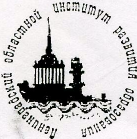 		Руководителям муниципальных методических службИНФОРМАЦИОННОЕ ПИСЬМОВ соответствии с Положением об областной Ярмарке инноваций в образовании, утверждённым Приказом Комитета общего и профессионального образования Ленинградской области от 10.10.2014 № 52 и Распоряжением Комитета общего и профессионального образования Ленинградской области от 10.10.2014 № 2201-р Ленинградский областной институт развития образования организует и проводит областную Ярмарку инноваций в образовании - 2014. Ярмарка ориентирована на обобщение и трансляцию инновационного опыта, создание условий для развития инновационных процессов в региональной системе образования посредством выявления, демонстрации, поддержки и распространения опыта и продуктов инновационной деятельности педагогов. Ярмарка - 2014 посвящена теме «Современное образование: новые контексты, новые решения», которая будет представлена следующими тематическими направлениями (ПРИЛОЖЕНИЕ 1):Инновационные модели управления образовательным учреждениемРеализация профессионального стандарта руководителей и педагогов образовательных организацийМодели организации современного образовательного процессаОценка качества образовательных результатовПсихолого-педагогическое сопровождение образовательного процессаСовременные образовательные технологииМетодическое и дидактическое обеспечение использования ИКТ в образовательном процессеРеализация Федеральных государственных образовательных стандартов в системе профессионального образованияЯрмарка проводится с 10 октября по 4 декабря 2014 г. в два этапа:I этап (муниципальный) – с 10 октября по 5 ноября 2014 года;II этап (региональный) –  с 6 ноября по 4 декабря 2014 года;Участниками I этапа Ярмарки могут стать представители образовательной системы региона (индивидуально педагоги, группа педагогов, коллектив ОУ всех типов и видов муниципальной образовательной системы), подавшие пакет заявочных документов в уполномоченные муниципальные структуры. Каждый автор может подать на конкурс только один продукт ИОД, не участвовавший в предыдущих Ярмарках и срок его создания не превышает 2 лет.Пакет заявочных документов, составленных по установленным формам (ПРИЛОЖЕНИЕ 2), включает: заявку и паспорт (описание) продукта ИОД;продукт ИОД (описание опыта инновационной деятельности); приложения (документы, подтверждающие факт успешного использования/реализации продукта ИОД в образовательной практике: рецензии, отзывы, благодарности, результаты мониторинга, тестирования, исследования и др.).Все материалы должны быть представлены на бумажном носителе и в электронном виде (подробно ПРИЛОЖЕНИЕ 3).На I этапе уполномоченными муниципальными структурами проводится: сбор продуктов ИОД, соответствующих теме и направлениям Ярмарки;проверка соответствия представленных продуктов ИОД критериям участия, требованиям к оформлению (ПРИЛОЖЕНИЕ 3); проведение экспертизы содержания продукта ИОД и отбор заявителей для направления на региональный этап Ярмарки  (при отборе продуктов ИОД для участия в конкурсной программе рекомендуется использовать критерии профессиональной оценки) (ПРИЛОЖЕНИЕ 4); формирование и направление в оргкомитет пакета заявочных документов для участия в конкурсной программе Ярмарки в формате excel (См. файл "Форма заявки от района").Прием пакета документов от уполномоченных муниципальных структур будет проходить 5-7 ноября с 11.00 до 17.00 Оргкомитетом Ярмарки (1 этаж, каб. 7, НИЦ ЛОИРО)Оргкомитет Ярмарки направляет пакеты заявочных документов на профессиональную экспертизу регионального уровня для определения конкурсного рейтинга продуктов ИОД.Конкурсные материалы размещаются на информационном ресурсе ЛОИРО (www.loiro.ru) для ознакомления с ними педагогической общественности и осуществления интернет-голосования. Муниципальные службы формирует список общественных экспертов и подают его в Оргкомитет (См. файл "Список общественных экспертов от района").На II этапе проводится профессиональная экспертиза продуктов ИОД, в ходе которой определяется конкурсный рейтинг и формируется перечень 30 лучших продуктов с учётом результатов интернет-голосования.Финальный тур Ярмарки состоится 4 декабря 2014 года в Ленинградском областном институте развития образования. Мероприятия финального тура:выставочная программа: демонстрация продуктов ИОД на Ярмарке в форме стендовых экспозиций, мини-презентаций, рекламных выступлений; конкурсная программа: стендовые презентации, презентации с докладом, мастер-классы, встречи с авторами продуктов ИОД, получивших наибольший конкурсный рейтинг по итогам экспертизы; награждение участников Ярмарки;иные мероприятия с целью популяризации продуктов ИОД и обмена инновационным опытом между участниками Ярмарки.Учреждения среднего профессионального образования подают заявки на участие в Ярмарке и конкурсные работы на факультет развития профессионального образования ЛОИРО (2 этаж, кабинет 15, Левиной Наталье Ивановне).За дополнительной информацией обращаться к куратору Ярмарки - 2014 Сипан Вере Степановне (Научно-исследовательский центр ЛОИРО, каб. 7, тел. 372-53-99, доб.105,  nicloiro@mail.ru)Информация о мероприятии размещена на сайте ЛОИРО: www.loiro.ru (раздел “Деятельность”  Ярмарка инноваций в образовании 2014).ПРИЛОЖЕНИЕ 1Тема: «Современная образование: новые контексты, новые решения»Тематические направленияИнновационные модели управления образовательным учреждением ПРОДУКТЫ ИОД:Локальные акты, регламентирующие деятельность учреждения, реализующие инновационный подход: установление заработной платы работников, стимулирующих надбавок и доплат, порядка и размеров премирования;организация и проведение публичного отчета образовательного учреждения; организация образовательного процесса (Положения о школе полного дня, дополнительном образовании, об образовании в семье и др.); установление требований к различным объектам инфраструктуры (Положения о информационно-библиотечном центре, физкультурно-оздоровительном центре и др.); положение об управляющем (попечительском и др.,) Совете;положение о промежуточной и итоговой аттестации, система оценки образовательных результатов;другиеОсновная образовательная программа дошкольного образованияОсновная образовательная программа начального общего образованияОсновная образовательная программа основного общего образованияПрограмма формирования и развития универсальных учебных действий (начальное и основное общее образование)Программа духовно-нравственного развития и воспитания (начальное общее образование)Программа воспитания и социализации (основное общее образование)Программа коррекционной работы (основное общее образование)Положение о системе оценок, формах и порядке проведения промежуточной аттестации (начальное и основное общее образование)Модели государственно-общественного управления Материалы, используемые в управлении образованием (инструктивные, методические, концептуальные, аналитические и др.)ДругоеРеализация профессионального стандарта руководителей и педагогов образовательных организацийПРОДУКТЫ ИОД:Школьный компонент профессионального стандартаМодель системы мониторинга профессиональных достиженийМодель портфолио профессиональных результатовДиагностические материалы, обеспечивающие оценку достижений профессиональных результатовМетодические и дидактические материалы ДругоеМодели организации современного образовательного процесса      ПРОДУКТЫ ИОД:Модель организации образовательного процесса учреждений дошкольного, школьного и дополнительного образованияЛокальные акты, регламентирующие деятельность образовательной (ых) организации (й)Программа образовательной деятельности организации (ий)Программа работы по подготовке и переподготовке специалистов образовательной (ых) организации (ий)Программа индивидуальной образовательной траектории обучающегося (сетевая: школа-вуз, школа-допобразование, очно-заочная и другие)Модель системы мониторинга образовательных достижений  ДругоеОценка качества образовательных результатов            ПРОДУКТЫ ИОД:Модель системы внутришкольного мониторинга образовательных достиженийМодель портфолио личностных результатовДиагностические материалы, обеспечивающие оценку достижения планируемых результатовМетодические и дидактические материалы по формирующему оцениваниюДругоеПсихолого-педагогическое сопровождение обучающихся в условиях перехода на новые стандарты      ПРОДУКТЫ ИОД:Модели службы сопровождения и поддержкиПрограмма тьютерского сопровожденияПрограммы поиска, поддержки и сопровождения одаренных детейМетодические и дидактические материалы (методические пособия, рекомендации, разработки урочных и внеурочных мероприятий и др.; учебные пособия, рабочие тетради, сборники упражнений, практикумов и пр.)ДругоеСовременные образовательные технологии      ПРОДУКТЫ ИОД:Программа учебно-исследовательской и проектной деятельности (основная школа)Программа формирования смыслового чтения и работы с текстом (основная школа)Творческие, социальные, исследовательские, информационные, ролевые и др. проекты, направленные на формирование УУД в условиях урочной и внеурочной деятельности Методические материалы (методические пособия, рекомендации, разработки урочных и внеурочных мероприятий и др.)Дидактические материалы (УМК, учебные пособия, рабочие тетради, сборники упражнений, практикумов и пр., направленные на формирование предметных и метапредметных УУД)ДругоеМетодическое и дидактическое обеспечение использования ИКТ в образовательном процессе            ПРОДУКТЫ ИОД:Модель организации образовательной деятельности с использованием ИКТПрограммы дистанционного обученияПрограмма формирования ИКТ компетентности Электронные образовательные ресурсыМетодические и дидактические материалы (методические пособия, рекомендации, разработки урочных и внеурочных мероприятий и др.; учебные пособия, рабочие тетради, сборники упражнений, практикумов и пр.)ДругоеРеализация Федеральных государственных образовательных стандартов в системе профессионального образования      ПРОДУКТЫ ИОД:Нормативно-правовое обеспечение введения стандартов: локальные акты, регламентирующие деятельность учреждения в соответствии с     введением новых стандартовСтруктуризация учебных заведений:образование ресурсных центров, подразделений, кластеров и т.д.Организация образовательного процесса в соответствии с введением новых стандартов:модели образовательного процесса в соответствии с новыми требованиями;модели сетевого взаимодействия для организации образовательного процесса;другоеНаучно - методическое обеспечение реализации ФГОС НПО/СПО третьего поколения:методические и дидактические материалы, практикумы;обновление содержания  и технологий образовательного процессаСистема оценки достижения планируемых результатов освоения обучающимися основных профессиональных образовательных программ: формирование фонда оценивающих материалов (ФОС) по  основным профессиональным образовательным программам (ОПОП)  НПО и СПО;контрольно-оценивающие материалы (КОС), обеспечивающие все уровни  аттестации обучающихся (текущую, рубежную, итоговую) по элементам ОПОП и программы в целомСистема сопровождения  внеаудиторной самостоятельной работы обучающихся:модели организации внеурочной деятельности (школьная, муниципальная, региональная, сетевая …);дополнительные образовательные программы, включенные в структуру внеурочной деятельности (по направлениям);досуговые программы, соответствующие требованиям нового стандарта;творческие, социальные, исследовательские, информационные, ролевые и другие проекты в условиях внеурочной деятельности;другоеПриложение 2ЗАЯВКА НА УЧАСТИЕ В ЯРМАРКЕ ИННОВАЦИЙ В ОБРАЗОВАНИИСведения об участнике Ярмарки:Ф.И.О. __________________________________________________________________________ Место работы (полное наименование общеобразовательного учреждения в соответствии с Уставом), должность __________________________________________________________________________________________________________________________________________________Район ___________________________________________________________________________ Контактный телефон _________________________Факс: ________________________________  E-mail ______________________________________http: _________________________________Сведения о представленном на Ярмарку продукте ИОДПаспорт (описание) продукта ИОДСписок публикаций, связанных с темой продукта (при наличии)__________________________________________________________________________________Список выступлений, связанных с презентацией (трансляцией) продукта ИОД (при наличии)(указать мероприятие, его уровень, контингент слушателей) ____________________________________________________________________________________________________________________________________________________________________Согласие автора(ров) на размещение на тематическом сайте ЛОИРО:Продукта ИОД	___________________________________ (подпись)Подпись  заявителя ___________________________________ПОДПИСЬ ЗАВЕРЯЮ	 ____________________________                                       Руководитель ОУ М.П.Приложение 3ТРЕБОВАНИЯ К ОФОРМЛЕНИЮ ЭЛЕКТРОННЫХ МАТЕРИАЛОВ ДЛЯ РАЗМЕЩЕНИЯ НА САЙТЕ ЛОИРОАвторы, чьи продукты прошли муниципальный этап и были рекомендованны к участию в региональном этапе Ярмарки, должны представить свои материалы в электронном виде. Материалы будут размещены на сайте ЛОИРО для ознакомления и проведение общественной экспертизы путем Интернет-голосования. Авторам предлагается продумать рациональные формы представления электронных версий своих материалов. Посмотрите на них с точки зрения удобства для просмотра. Пример размещения материалов на прошедших Ярмарках http://new.loiro.ru/articles/260/!!! На электронном носителе должны находиться материалы, имеющие отношение только к конкретному продукту ИОД, представляемому на конкурс.Автор представляет материалы, предназначенные для публикации на сайте в отдельной папке с названием «Для сайта»Содержание папки: (МАХ количество файлов - 5 !!!) 1. Первый файл с названием «Заявка и паспорт» (содержит заявку и паспорт в одном файле, как в образце).2. Второй файл «Продукт ИОД» в электронном виде.3. Третий-пятый файлы - «Приложения», иллюстрируют продукт ИОД (дополнительные материалы, презентации, рецензии и пр.).Размер файла не должен превышать 10 Мб. Каждый файл должен быть подписан - название должно отражать содержащиеся в нем материалы.Требования и рекомендации: Если для демонстрации продукта требуется много небольших файлов, то их целесообразно поместить в один документ.Учебные пособия (печатные издания) д.б. представлены в виде одного файла (а не разбиты на файлы по главам, параграфам и т.д.).Документы, подготовленные в программе Publisher, д.б. представлены в формате .pdf.Материалы, оформленные в виде сайтов, целесообразно разместить в Интернете (например, на сайте школы).Для представления видеоматериалов рекомендуется дать ссылки на уже размещенные в сети материалы.Документы д.б. оптимизированы для Web. Присутствие фотографий в презентациях и в др. документах возможно, но перед вставкой в документ их необходимо уменьшить. (Например: Разрешение (Resolution) задаем стандартное для Web – 72 dpi, пропорции сохраняем (Constrain Proportions). Размер изображения в пикселях задать минимально необходимый. Ориентироваться следует на самое распространенное разрешение экрана, которое в настоящее время составляет 1280х1024 (1280х800 для широкого экрана). Такая процедура не ухудшит качество фотографий, но может существенно уменьшить размер документов).Материалы в «нестандартных» форматах, д.б. снабжены инструкцией по работе с ними (например, файлы базы данных, файлы в формате .swf и т.д.).Приложения, например, работы учащихся, отзывы, грамоты и т.п. должны входить в число 5 представляемых электронных документов. Как вариант, можно поместить несколько грамот, или отзывов, или работ в один файл (текстовый документ или в презентацию).Если материалы по каким-то причинам неудобно оформить по предлагаемым требованиям (например, большой размер презентации), возможно их размещение на других электронных ресурсах. В этом случае надо представить текстовый файл, в котором будут находиться ссылки на ранее размещенные файлы (с описанием). Ссылки должны сразу указывать на предлагаемый продукт (например, не давать ссылку на главную страницу сайта). Файл "Заявка и паспорт" обязателен для любой формы представления материалов.Если автор хочет представить в электронном виде дополнительные материалы для просмотра экспертной комиссией, они должны находиться отдельно, вне папки «Для сайта».!!! Материалы, не отвечающие указанным требованиям, размещаться на сайте не будут.Проконсультироваться по вопросам подготовки материалов для размещения на сайте, можно по электронной почте lida_n@list.ru  или по телефону 375-53-99 (доб. 105),  8 960 259 17 31 - Новожилова Лидия МихайловнаПриложение 4РЕКОМЕНДУЕМЫЕ КРИТЕРИИэкспертизы продуктов ИОД для участия в конкурсной программе (отборочном этапе) Ярмарки  Актуальность:Актуальность проблемы, решаемой внедрением продукта ИОД (0-4 б.)Степень соответствия современным тенденциям развития образования (0-4 б.)Содействие развитию муниципальной (региональной) системы образования (0-4 б.)Концептуальность:Осознанность решаемой проблемы, грамотная постановка цели  (0-4 б.)Наличие теоретического и методологического обоснования (0-4 б.)Ясность и четкость изложения идеи решения проблемы (0-4 б.)Инновационность (новизна):Степень инновационности идей (0-4 б.)Степень инновационности содержания продукта ИОД (0-4 б.)Степень инновационности используемых методов и технологий (0-4 б.)Результативность:Ориентированность продукта ИОД на конкретный практический результат (0-4 б.)Наличие мониторинга, диагностики и анализа результатов (0-4 б.)Наличие отзывов, рецензий об успешной реализации продукта (0-4 б.)Транслируемость:Возможность использования продукта для разных категорий потребителей (0-4 б.)Степень готовности к трансляции продукта ИОД (описание методики, опыта, наличие пособий, методических комплексов, рекомендаций и т.д.) (0-4 б.)Наличие публикаций, выступлений по теме инновационного опыта (0-4 б.)Презентационность:Доступность и ясность в подаче инновационного материала (0-4 б.)Структурированность продукта,  логичность, последовательность (0-4 б.)Культура оформления работы, в т.ч электронной версии (0-4 б.)0 б. – показатель отсутствует1 б. – показатель проявлен крайне слабо2 б. –  показатель проявлен3 б. – показатель проявлен в достаточной мере4 б. – показатель проявлен в полном объемеИтоговая оценка – сумма балов по всем показателям. MAX количество баллов – 72. При получении суммы от 40 баллов, продукт ИОД может быть рекомендован к участию в конкурсной программе (региональном этапе) Ярмарки.Регистрационный номер №: __________№ п\пКритерийОписание1Полное название продукта 2Тематическое направление (указать номер)3Актуальность(проблема, решаемая внедрением данного продукта, соответствие современным тенденциям развития образования)4Концепция продукта (идея, способы реализации)5Новизна (в чем отличие от имеющихся аналогов, в чем инновационность)6Востребованность (кто может использовать, область применения)7Условия реализации (какие необходимы ресурсы, каковы ограничения, трудоемкость, риски)8Результативность (какие изменения произошли после внедрения инновации)9Эффекты (какие произошли (возможны) дополнительные изменения, не связанные напрямую с целью, задачами инновации)10Аннотация продукта(для размещения в аннотированном перечне продуктов ИОД по итогам Ярмарки, не более 2 абзацев) 